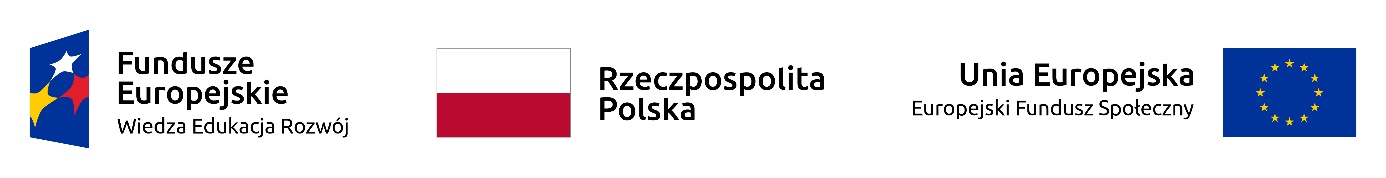 Projekt: „Nowa jakość – zintegrowany program rozwoju Politechniki Rzeszowskiej” współfinansowany przez Unię Europejską ze środków Europejskiego Funduszu Społecznego w ramach Programu Operacyjnego Wiedza Edukacja RozwójPOWR.03.05.00-00-Z209/17ZAPYTANIE OFERTOWEUSŁUGA SPOŁECZNA Znak sprawy: NA/S/245/2019 Rzeszów, 12.08.2019I. ZAMAWIAJĄCY1.1 Politechnika Rzeszowska im. I. Łukasiewiczaal. Powstańców Warszawy 1235-959 Rzeszów NIP: 813-026-69-991.2. Miejsce publikacji ogłoszeń i informacji: http://www.ogloszenia.propublico.pl/przhttps://bip.prz.edu.pl/zamowienia-publiczne/ogloszenia-o-zamowieniach 1.3. Osoba prowadząca postępowanie: Katarzyna Kaczorowskae-mail: kaczork@prz.edu.pl telefon: 17 865 35 35II  TRYB UDZIELENIA ZAMÓWIENIA. 2.1.Postępowanie prowadzone jest w trybie procedury ogłoszenia zaproszenia do złożenia ofert, w oparciu o art. 138o ust. 2 – 4 ustawy z dnia 29 stycznia 2004 r. – Prawo zamówień publicznych (t. j. Dz.U. 2018 poz. 1986 ze zm.). 2.2. Do czynności podejmowanych przez Podmiot zamawiający, zwany dalej Zamawiającym i Podmiot zainteresowany, zwany dalej Wykonawcą, w postępowaniu o udzielenie zamówienia stosuje się zapisy przedstawione w niniejszym Zapytaniu III  OPIS PRZEDMIOTU ZAMÓWIENIA.3.1. Przedmiotem postępowania i zamówienia jest przeprowadzenie szkolenia PRINCE2® Foundation (z grą szkoleniową) dla 3 osób.3.2. Przedmiot umowy realizowany będzie w ramach projektu „Nowa jakość – zintegrowany program rozwoju Politechniki Rzeszowskiej”- POWR.03.05.00-00-Z209/173.3. Materiały szkoleniowe muszą być zgodne z wytycznymi oznakowania projektów w ramach projektu „Nowa jakość – zintegrowany program rozwoju Politechniki Rzeszowskiej”- POWR.03.05.00-00-Z209/17Niezbędne logotypy dostarczy Wykonawcy Zamawiający.3.4. Wspólny Słownik Zamówień: 79632000-3- Szkolenie pracowników	3.5. Zamawiający nie dopuszcza składanie ofert częściowych i częściowego wyboru ofert, IV. Warunki udziału w postępowaniu4.1. O udzielenie zamówienia mogą ubiegać się Wykonawcy, którzy nie podlegają wykluczeniu oraz spełniają warunki udziału w postępowaniu i wymagania określone w niniejszej zapytaniu. 4.2. O udzielenie zamówienia mogą ubiegać się Wykonawcy, którzy spełniają następujące warunki:V Podstawy wykluczenia wykonawcy Z POSTĘPOWANIA5.1. Zamawiający wykluczy z postępowania o udzielenie zamówienia Wykonawcę na podstawie przepisów art. 24 ust.1 pkt 12-23 ustawy Pzp.5.2. Zamawiający, na podstawie art. 24 ust. 5 pkt 1 ustawy Pzp, wykluczy również z postępowania o udzielenie zamówienia Wykonawcę:w stosunku do którego otwarto likwidację, w zatwierdzonym przez sąd układzie w postępowaniu restrukturyzacyjnym jest przewidziane zaspokojenie wierzycieli przez likwidację jego majątku lub sąd zarządził likwidację jego majątku w trybie art. 332 ust. 1 ustawy z dnia 15 maja 2015 r. – Prawo restrukturyzacyjne (Dz. U. z 2015 r. poz. 978, 1259, 1513, 1830 i 1844 oraz z 2016 r. poz. 615) lub którego upadłość ogłoszono, z wyjątkiem Wykonawcy, który po ogłoszeniu upadłości zawarł układ zatwierdzony prawomocnym postanowieniem sądu, jeżeli układ nie przewiduje zaspokojenia wierzycieli przez likwidację majątku upadłego, chyba że sąd zarządził likwidację jego majątku w trybie art. 366 ust. 1 ustawy z dnia 28 lutego 2003 r. – Prawo upadłościowe (Dz. U. z 2015 r. poz. 233, 978, 1166, 1259 i 1844 oraz z 2016 r. poz. 615);5.3. Zamawiający wykluczy z postępowania o udzielenie zamówienia Wykonawcę nie wykaże spełnienia warunków udziału w postępowaniu opisanych zapytaniu ofertowym 5.4. Zamawiający wykluczy z postępowania o udzielenie zamówienia Wykonawcę, który powołując się na zasoby podmiotu trzeciego lub który zamierza powierzyć wykonanie części zamówienia podwykonawcom nie przedłożył oświadczenia, o którym mowa w zapytaniu w części dotyczącej tych podmiotów.  5.5. Zamawiający może wykluczyć Wykonawcę na każdym etapie postępowania, ofertę Wykonawcy wykluczonego uznaje się za odrzuconą.VI ODRZUCENIE OFERTY6.1.  Zamawiający odrzuci ofertę Wykonawcy wykluczonego z postępowania. 6.2. Zamawiający odrzucić ofertę, w szczególności, jeżeli została złożona po upływie terminu składania ofert, jest niezgodna z wymaganiami zapytania, zawiera rażąco niską cenę bądź zaistnieją inne uzasadnione okoliczności powodujące, iż jest ona niezgodna z obowiązującymi przepisami.VII UNIEWAŻNIENIE POSTĘPOWANIA7.1. Zamawiający unieważni niniejsze postępowanie o udzielenie zamówienia w szczególności w przypadku, jeżeli: a) nie zostanie złożona żadna oferta lub wszystkie złożone oferty zostaną odrzucone, b) cena najkorzystniejszej oferty przekracza kwotę, którą Zamawiający może przeznaczyć na sfinansowanie zamówieniaVIII INFORMACJA DLA WYKONAWCÓW WSPÓLNIE UBIEGAJĄCYCH SIĘ 
O UDZIELENIE ZAMÓWIENIA8.1. Wykonawcy mogą wspólnie ubiegać się o udzielenie zamówienia. W takim przypadku Wykonawcy ustanawiają pełnomocnika do reprezentowania ich w postępowaniu 
o udzielenie zamówienia albo reprezentowania w postępowaniu i zawarcia umowy 
w sprawie zamówienia publicznego.8.2. W przypadku wspólnego ubiegania się o zamówienie przez Wykonawców, wypełniony druk, o którym mowa zapytaniu ofertowym zał. nr 1 składa każdy z Wykonawców wspólnie ubiegających się o zamówienie. Dokumenty te potwierdzają spełnianie warunków udziału w oraz brak podstaw wykluczenia w zakresie, w którym każdy z Wykonawców wykazuje spełnianie warunków udziału w postępowaniu oraz brak podstaw wykluczenia.IX OPIS SPOSOBU PRZYGOTOWANIA OFERTY9.1.Wykonawca może złożyć tylko jedną ofertę.9.2.Treść oferty musi odpowiadać treści zapytania Zamawiający nie przewiduje zwrotu kosztów udziału w postępowaniu.9.4.Oferta wraz ze stanowiącymi jej integralną część załącznikami musi być sporządzona przez wykonawcę ściśle według postanowień niniejszej zapytania9.5.Oferta musi być sporządzona według wzoru formularza oferty stanowiącego załącznik nr 1 do niniejszej  zapytaniaOferta powinna być sporządzona w języku polskim, zrozumiale i czytelnie, napisana komputerowo lub nieścieralnym atramentem.Strony oferty wraz z załącznikami powinny być kolejno ponumerowane.W przypadku podpisania oferty przez pełnomocnika do oferty należy dołączyć pełnomocnictwoWraz z formularzem oferty stanowiącym załącznik nr 1 do zapytania do oferty należy dołączyć: aktualny odpis z właściwego rejestru lub z centralnej ewidencji i informacji o działalności gospodarczej. Forma dokumentu: oryginał lub kopia poświadczona za zgodność z oryginałem. Oświadczenie o przynależności albo braku przynależności do grupy kapitałowej składane jest w treści formularza oferty. W przypadku stwierdzenia przez zamawiającego w toku badania ofert przynależności wykonawców do tej samej grupy kapitałowej, wykonawca, na wezwanie zamawiającego, przedstawi dowody wskazujące na to, że powiązania  z innym wykonawcą uczestniczącym w przedmiotowym postępowaniu nie prowadzą do zakłócenia konkurencji.Ofertę oraz pozostałe dokumenty i oświadczenia należy złożyć w zamkniętym, nieprzezroczystym opakowaniu, uniemożliwiającym odczytanie jego zawartości, oznaczonym nazwą i adresem Zamawiającego oraz opisanym w następujący sposób: przeprowadzenie szkolenia PRINCE2® Foundation (z grą szkoleniową) dla 3 osób. Znak sprawy: NA/S/245/2019.W przypadku braku ww. danych na kopercie, zamawiający nie ponosi odpowiedzialności za zdarzenia mogące wyniknąć z powodu tego braku, np. przypadkowe otwarcie oferty przed wyznaczonym terminem otwarcia, a w przypadku składania oferty pocztą kurierską - jej nieotwarcie w trakcie sesji otwarcia ofert.Jeżeli, w toku postępowania, wykonawca nie złoży oświadczenia, oświadczeń lub dokumentów niezbędnych do przeprowadzenia postępowania, złożone oświadczenia lub dokumenty są niekompletne, zawierają błędy lub budzą wskazane przez Zamawiającego wątpliwości, Zamawiający wezwie do ich złożenia, uzupełnienia, poprawienia w terminie przez siebie wskazanym, chyba że mimo ich złożenia oferta wykonawcy podlegałaby odrzuceniu albo konieczne byłoby unieważnienie postępowania.  X MIEJSCE I TERMIN SKŁADANIA OFERT10.1. Oferty należy składać w siedzibie Zamawiającego, pokój nr: 424-1, bud. V, al. Powstańców Warszawy 12, 35-959 Rzeszów do dnia 2019-08-21 do godziny 10:0010.2. Otwarcie ofert nastąpi w dniu: 2019-08-21 o godz. 10:15, w siedzibie Zamawiającego, pokój nr 424-1, bud. V, al. Powstańców Warszawy 12, 35-959 Rzeszów.10.3. Otwarcie ofert jest jawne10.4. Bezpośrednio przed otwarciem ofert Zamawiający poda kwotę, jaką zamierza przeznaczyć na sfinansowanie danej części zamówienia. 10.5. Podczas otwarcia ofert Zamawiający poda nazwy (firmy) oraz adresy Wykonawców, a także informacje dotyczące ceny zawartej w poszczególnych ofertach.XI. KRYTERIA OCENY OFERTPrzy ocenie i porównaniu ofert zastosowane będą następujące kryteria: Cena 100% Ocena złożonych ofert w zakresie kryterium „Cena” zostanie dokonana na podstawie podanej przez Wykonawcę całkowitej ceny brutto. Oferty zostaną ocenione przy zastosowaniu poniższego wzoru:	                                                   cena najniższaLiczba pkt. oferty ocenianej =Kc = -------------------------------- x max liczby punktów                                                           cena oferty ocenianejCena musi być podana w złotych polskich cyfrą i słownie. W przypadku rozbieżności pomiędzy wartością wyrażoną cyfrą, a podaną słownie, jako wartość właściwa zostanie przyjęta wartość podana słownie..Zamawiający udzieli zamówienia wykonawcy, którego oferta uzyskała najwyższą ocenę.XII TERMIN ZWIĄZANIA OFERTĄ. 1. Termin związania ofertą wynosi 30 dni. 2. Wykonawca samodzielnie lub na wniosek Zamawiającego może przedłużyć termin związania ofertą, z tym że Zamawiający może tylko raz, co najmniej na 3 dni przed upływem terminu związania ofertą, zwrócić się do Wykonawców o wyrażenie zgody na przedłużenie tego terminu o oznaczony okres, nie dłuższy jednak niż 60 dni. 3. Bieg terminu związania ofertą rozpoczyna się wraz z upływem terminu do składania  i otwarcia ofert.XIII BADANIE OFERTY13.1 W toku badania i oceny ofert Zamawiający w pierwszej kolejności dokona rankingu złożonych ofert na podstawie kryteriów oceny ofert, a następnie dokona badania oferty najkorzystniejszej. W przypadku gdy oferta najkorzystniejsza będzie podlegała odrzuceniu, proces badania ofert zostanie przeprowadzony w stosunku do kolejnej oferty w rankingu.13.2. W toku badania i oceny ofert Zamawiający może żądać od Wykonawców wyjaśnień dotyczących treści złożonych ofert,13.3. Zamawiający poprawia w ofercie:oczywiste omyłki pisarskie,oczywiste omyłki rachunkowe, z uwzględnieniem konsekwencji rachunkowych dokonanych poprawek,inne omyłki polegające na niezgodności oferty ze specyfikacją istotnych warunków zamówienia, niepowodujące istotnych zmian w treści oferty - niezwłocznie zawiadamiając o tym Wykonawcę, którego oferta została poprawiona.XIV. ODPOWIEDZI NA PYTANIA WYKONAWCÓW ORAZ ZMIANY TREŚCI OGŁOSZENIA14.1. Każdorazowo, w języku polskim, powołując się na numer ogłoszenia można kierować pytania do Zamawiającego na adres Zamawiającego, e-mailem: kaczork@prz.edu.pl 14.2. Wykonawca może zwrócić się do Zamawiającego o wyjaśnienie treści niniejszego ogłoszenia. Zamawiający udzieli wyjaśnień niezwłocznie, jednak nie później niż na 2 dni przed upływem terminu składania ofert - pod warunkiem że wniosek o wyjaśnienie treści ogłoszenia wpłynął do Zamawiającego nie później niż do końca dnia, w którym upływa połowa wyznaczonego terminu składania ofert. Jeżeli wniosek o wyjaśnienie treści ogłoszenia wpłynął po upływie terminu składania wniosku, o którym mowa powyżej w niniejszym punkcie, lub dotyczy udzielonych wyjaśnień, Zamawiający może udzielić wyjaśnień albo pozostawić wniosek bez rozpoznania.14.3.Przedłużenie terminu składania ofert nie wpływa na bieg terminu składania wniosku, o którym mowa w pkt 14. 2.14.4. Treść zapytań wraz z wyjaśnieniami Zamawiający przekazuje bez ujawniania źródła zapytania, na stronie internetowej: http://www.ogloszenia.propublico.pl/prz14.5. W uzasadnionych przypadkach Zamawiający może przed upływem terminu składania ofert zmienić treść ogłoszenia. Dokonaną zmianę treści ogłoszenia Zamawiający udostępnia na stronie internetowej http://www.ogloszenia.propublico.pl/przXV Pozostałe informacje15.1. Zgodnie z art. 13 ust. 1 i 2 rozporządzenia Parlamentu Europejskiego i Rady (UE) 2016/679 z dnia 27 kwietnia 2016 r. w sprawie ochrony osób fizycznych w związku z przetwarzaniem danych osobowych i w sprawie swobodnego przepływu takich danych oraz uchylenia dyrektywy 95/46/WE (ogólne rozporządzenie o ochronie danych) (Dz. Urz. UE L 119 z 04.05.2016, str. 1), dalej „RODO”, informuję, że: administratorem Pani/Pana danych osobowych jest: POLITECHNIKA RZESZOWSKA, Al. Powstańców Warszawy 12, 35-959 Rzeszów;inspektorem ochrony danych osobowych w PRz jest Pan Michał Mazur, kontakt: e-mail: mimazur@prz.edu.pl, telefon 178651775;Pani/Pana dane osobowe przetwarzane będą na podstawie art. 6 ust. 1 lit. c RODO w celu związanym z postępowaniem o udzielenie zamówienia publicznego NA/S/…../2019, prowadzonym w trybie przetargu nieograniczonego;odbiorcami Pani/Pana danych osobowych będą osoby lub podmioty, którym udostępniona zostanie dokumentacja postępowania w oparciu o art. 8 oraz art. 96 ust. 3 ustawy z dnia 29 stycznia 2004 r. – Prawo zamówień publicznych (Dz. U. z 2018 r. poz. 1986), dalej „ustawa Pzp”;  Pani/Pana dane osobowe będą przechowywane, zgodnie z art. 97 ust. 1 ustawy Pzp, przez okres 4 lat od dnia zakończenia postępowania o udzielenie zamówienia, a jeżeli czas trwania umowy przekracza 4 lata, okres przechowywania obejmuje cały czas trwania umowy;obowiązek podania przez Panią/Pana danych osobowych bezpośrednio Pani/Pana dotyczących jest wymogiem ustawowym określonym w przepisach ustawy Pzp, związanym z udziałem w postępowaniu o udzielenie zamówienia publicznego; konsekwencje niepodania określonych danych wynikają z ustawy Pzp;  w odniesieniu do Pani/Pana danych osobowych decyzje nie będą podejmowane w sposób zautomatyzowany, stosowanie do art. 22 RODO;posiada Pani/Pan:na podstawie art. 15 RODO prawo dostępu do danych osobowych Pani/Pana dotyczących;na podstawie art. 16 RODO prawo do sprostowania Pani/Pana danych osobowych **;na podstawie art. 18 RODO prawo żądania od administratora ograniczenia przetwarzania danych osobowych z zastrzeżeniem przypadków, o których mowa w art. 18 ust. 2 RODO ***;  prawo do wniesienia skargi do Prezesa Urzędu Ochrony Danych Osobowych, gdy uzna Pani/Pan, że przetwarzanie danych osobowych Pani/Pana dotyczących narusza przepisy RODO;nie przysługuje Pani/Panu:w związku z art. 17 ust. 3 lit. b, d lub e RODO prawo do usunięcia danych osobowych;prawo do przenoszenia danych osobowych, o którym mowa w art. 20 RODO;na podstawie art. 21 RODO prawo sprzeciwu, wobec przetwarzania danych osobowych, gdyż podstawą prawną przetwarzania Pani/Pana danych osobowych jest art. 6 ust. 1 lit. c RODO. * Wyjaśnienie: informacja w tym zakresie jest wymagana, jeżeli w odniesieniu do danego administratora lub podmiotu przetwarzającego istnieje obowiązek wyznaczenia inspektora ochrony danych osobowych.** Wyjaśnienie: skorzystanie z prawa do sprostowania nie może skutkować zmianą wyniku postępowaniao udzielenie zamówienia publicznego ani zmianą postanowień umowy w zakresie niezgodnym z ustawą Pzp oraz nie może naruszać integralności protokołu oraz jego załączników.*** Wyjaśnienie: prawo do ograniczenia przetwarzania nie ma zastosowania w odniesieniu do przechowywania, 
w celu zapewnienia korzystania ze środków ochrony prawnej lub w celu ochrony praw innej osoby fizycznej lub prawnej, lub z uwagi na ważne względy interesu publicznego Unii Europejskiej lub państwa członkowskiego.15.2. Załącznikami do niniejszego dokumentu są:OpisTemat: Przeprowadzenie szkolenia PRINCE2® Foundation (z grą szkoleniową) dla 3 osób.Wspólny Słownik Zamówień: 79632000-3- Szkolenie pracownikówPrzedmiot zamówienia:Opis szkolenia• Nabycie wiedzy na temat organizacji działań w pełnym cyklu życia projektu – od fazy przedprojektowej poprzez inicjowanie do zamknięcia projektu.• Zdobycie wiedzy z zakresu zarządzania ryzykiem, jakością i zmianami.• Ogólne zaznajomienie się z całą metodyką i jej terminologią.• Poznanie podstawowych zasad prowadzenia projektu zgodnie z PRINCE2®.• Zdobycie wiedzy, jakie przewagi może osiągnąć organizacja realizując projekt według PRINCE2®.• Uzyskanie wiedzy na temat procesu zarządzania projektem.• Poznanie schematu podejmowania decyzji w projekcie.• Poznanie pryncypiów, tematów i procesów PRINCE2®.• Zdobycie wiedzy, w jaki sposób można dostosować metodykę do projektu i organizacji.• Nabycie podstawowych umiejętności kierowania projektem w oparciu o PRINCE2®.• Zrozumienie celu stosowania pryncypiów, tematów i procesów PRINCE2® dzięki rozgrywce PRINCE2® Game: Wielkie Dionizje.• Szkolenie powinno być przeprowadzone zgodnie z metodyką  z 2017r. Język szkolenia: język polski.Język materiałów: materiały szkoleniowe akredytowane, w języku polskim w formie wydrukowanego podręcznika.Czas trwania: 3 dni następujące po sobie (egzamin musi odbyć się trzeciego dnia szkolenia, po zakończeniu części dydaktycznej).Certyfikacja: możliwość uzyskania oficjalnego certyfikatu PRINCE2® Foundation, który jest międzynarodowym poświadczeniem wiedzy merytorycznej w zakresie stosowania metodyki PRINCE2® w zarządzaniu projektami i jest wydawany bezterminowo- w wersji papierowej.Certyfikat papierowy Organizacja cateringu (przerwa kawowa, lunch) – po stronie Wykonawcy.Miejsce szkolenia: Szkolenie musi się odbyć w siedzibie Zamawiającego lub w odległości do 200 km od Rzeszowa. W przypadku organizacji szkolenia poza Rzeszowem Zamawiający ponosi koszty  noclegów, dojazdu i wyżywienia dla 3 osób w własnym zakresie. W przypadku szkolenia w Rzeszowie, Zamawiający zapewni nieodpłatnie salę szkoleniową  i zapewni rzutnik wraz z flipchartem. Termin realizacji: Szkolenie musi zostać zrealizowane w terminie pomiędzy 1.09.2019 a 30.12.2019r. po wcześniejszym uzgodnieniu terminu z Zamawiającym.Zamawiający nie dopuszcza składania ofert wariantowych. Lp.Warunki udziału w postępowaniu1Zdolność techniczna lub zawodowaZamawiający nie stawia szczególnych wymagań w zakresie spełniania  tego warunku2Sytuacja ekonomiczna lub finansowaZamawiający nie stawia szczególnych wymagań w zakresie spełniania  tego warunku3Kompetencje lub uprawnienia do prowadzenia określonej działalności zawodowej, o ile wynika to z odrębnych przepisówZamawiający nie stawia szczególnych wymagań w zakresie spełniania  tego warunkuNrNazwa załącznika1Formularz oferty wraz z oświadczeniami 2Wzór umowy 3Wzór umowy powierzenia